 Российская  Федерация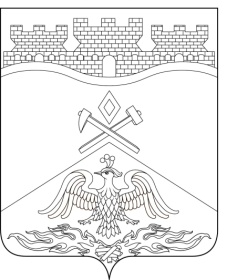 Ростовская  областьг о р о д   Ш а х т ы   ГОРОДСКАЯ ДУМА              РЕШЕНИЕ № 626                      55-го заседания городской Думы города ШахтыПринято 17 декабря 2019 годаО внесении изменений в «Положение о комитетахгородской Думы города Шахты»В соответствии с частью 7 статьи 33 Устава муниципального образования «Город Шахты» и статьей 2 «Положения о комитетах городской Думы города Шахты», городская Дума города Шахты РЕШИЛА:Внести в «Положение о комитетах городской Думы города Шахты», утвержденное решением городской Думы города Шахты от 22 февраля 2006 года № 168 следующие изменения: в абзаце девятом статьи 22 слова «Регламент городской Думы, Положение о комитетах,» исключить;статью 221 дополнить абзацем следующего содержания:«- готовит проекты и инициирует внесение изменений в Регламент городской Думы города Шахты и Положение о комитетах городской Думы города Шахты.».Настоящее решение вступает в силу со дня его официального опубликования.Контроль за исполнением настоящего решения возложить на комитеты городской Думы города Шахты по местному самоуправлению и молодежной политике (К.К. Корнеев), по регламентным вопросам и депутатской этике (Д.В. Федоров).Разослано: Управлению региональной и муниципальной политики Правительства РО, Администрации г.Шахты, прокуратуре, СМИ, дело.Председатель городской Думы – глава города Шахты		17 декабря 2019 года                        И. Жукова